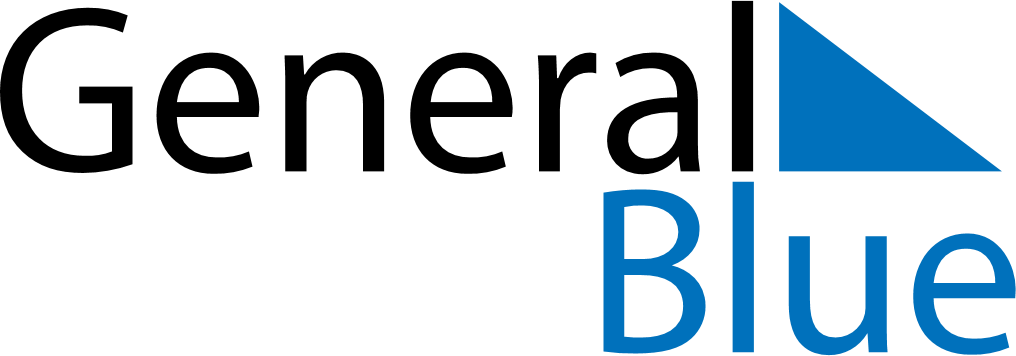 2027 – Q1Ecuador  2027 – Q1Ecuador  2027 – Q1Ecuador  2027 – Q1Ecuador  2027 – Q1Ecuador  JanuaryJanuaryJanuaryJanuaryJanuaryJanuaryJanuarySUNMONTUEWEDTHUFRISAT12345678910111213141516171819202122232425262728293031FebruaryFebruaryFebruaryFebruaryFebruaryFebruaryFebruarySUNMONTUEWEDTHUFRISAT12345678910111213141516171819202122232425262728MarchMarchMarchMarchMarchMarchMarchSUNMONTUEWEDTHUFRISAT12345678910111213141516171819202122232425262728293031Jan 1: New Year’s DayFeb 8: CarnivalFeb 9: Shrove TuesdayMar 25: Maundy ThursdayMar 26: Good FridayMar 28: Easter Sunday